ПОСТАНОВЛЕНИЕот  18.06.2020    № 15                                                                а.Джерокай «Об установлении особого противопожарного режима в пожароопасный период  на территории Джерокайскогосельского поселения»        В соответствии со статьей 30 Федерального закона от 21.12.1994 № 69-ФЗ«О пожарной безопасности», в целях обеспечения пожарной безопасности на территории Джерокайского сельского поселения П О С Т А Н О В Л Я Ю: 1. На территории Джерокайского сельского поселения  установить особый противопожарный режим с  18.06.2020 года до установления соответствующих погодных условий. В период особого противопожарного режима на территорииДжерокайского сельского поселения     - запретить все виды огневых работ. Особое внимание уделить на организацию проведения сварочных, кровельных и других огневых работ, состояние противопожарного водоснабжения, подъездных путей, складирование пожароопасных и горючих веществ и материалов, электрохозяйства;  - запретить применение пиротехнических изделий и огневых эффектов в зданиях и на открытых территориях; - обеспечить осуществление мер особого противопожарного режима на территории  Джерокайского сельского поселения ;   - обеспечить выполнение мероприятий по предотвращению распространения пожара на населенные пункты и отдельно расположенные объекты в части  устройства минерализованных полос (опашка), скашивание сухой травы;  - запретить сжигание сухой травы, мусора на территориях  Джерокайского сельского поселения , организаций и частных предпринимателей;  - обеспечить территории населенных пунктов водоснабжением для нужд пожаротушения; - организовать подготовку водовозной и землеройной техники к использованию для нужд пожаротушения. 3. Принять дополнительные  меры по осуществлению  особого противопожарного режима на территории Джерокайское сельского поселения . (Приложение 1).   4. Информировать население о правилах пожарной безопасности.  5. Руководителям организаций не зависимо от их организационно правовой формы собственности:  - привести в исправное состояние источник противопожарного  водоснабжения и первичные средства пожаротушения;создать запасы воды для организации пожаротушения в случае возникновения пожаров;ограничить производство пожароопасных работ на пожароопасных объектах, в полосах отчуждения линейных сооружений (за исключением аварийно-восстановительных работ).  6. Контроль  за  выполнением настоящего постановления возлагаю на специалиста 1 категории по земельно-имущественным отношениям Мирзова Р.А.  7. Разместить настоящее постановление  на официальном сайте администрации в сети Интернет .Ознакомлен : ___________ Мирзов Р.А.          _________ 20___ год.И.о. главы МО «Джерокайское сельское поселение»                                                            А.Ч. ЧенешеваРЕСПУБЛИКА АДЫГЕЯАдминистрациямуниципального образования«Джерокайское сельское поселение»385461, а. Джерокай, ул.Краснооктябрьская, 34,ател/факс 88(7773)9-35-15sp-dzher@rambler.ruАДЫГЭ РЕСПУБЛИКЭМК1ЭМуниципальнэобразованиеу“ Джыракъыекъоджэ псэуп1эч1ып1”385461, къ. Джыракъый,ур.Краснооктябрьск, 34, ател/факс88(7773)9-35-15sp-dzher@rambler.ru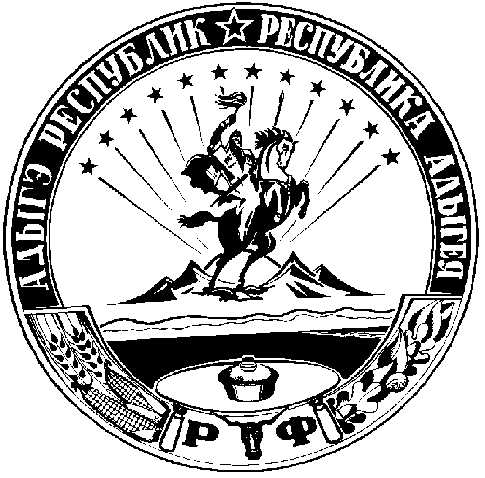 